This Report is for Calendar Year 20  E.   Recycling, Composting & Conversion Operations Located at Site Assigned Solid Waste Facilities- completion of this section satisfies the requirement for an annual certification pursuant to 310 CMR 16.04(2)(i) and 310 CMR 16.04(3)(a)10.Instructions for Table “Materials Accepted for Recycling”Please report the amount of recyclable material received from Massachusetts sources only in the calendar year covered by this certification.Please report all quantities in TONS.All Material Types Are Mutually Exclusive. Please do not report the same tonnage in more than one category. For example, if you process 4,000 tons of wood, and 2,000 tons went to wood for fuel, and 2,000 tons were C&D wood recycled, you would report these tonnages separately.In order to avoid double counting, please do not report tonnage received from other processors. (For example, do not report any tonnage received from a Material Recycling Facility (MRF), since that material is already counted in that facility’s report. However, any material received via direct haul from a generator should be counted.)If specific tonnage by material is unavailable, please report the total waste processed and the estimated amount by each material. (For example, if you recycled 10,000 tons of material total, and estimate that 75% of that material was metal and 25% was asphalt, brick, and concrete (ABC), please report 7,500 tons metal and 2,500 tons ABC.)Instructions for Table “Materials Accepted for Composting & Conversion”Please report material collected in the applicable calendar year covered by this certification.Please report all quantities in TONS. To calculate a quantity of organic material, estimate the dimensions of the windrow(s) at the time of their constuction (the volume can reduce by 50% during the first four to eight weeks). For a “haystack” shaped windrow, the volume is approximately equal to the height times half the base width, times the length. PLEASE BE SURE TO EITHER MEASURE IN YARDS OR CONVERT CUBIC FEET TO CUBIC YARDS BY DIVIDING BY 27.Please note that the in-state vs. out-of state sources of the organic materials is denoted. You should input the amount collected in the appropriate column, depending on whether material collected is from within Massachusetts or from out of state locations.Use the following factors to convert volume (cubic yards) to weight (tons):If you are a municipal compost site serving only part of a municipality, please only account for the organic material composted at your particular site, not all of the organic material generated in the municipality.Materials Accepted for Composting & ConversionORGANIC MATERIALSImportant: When filling out forms on the computer, use only the tab key to move your cursor - do not use the return key.Important: When filling out forms on the computer, use only the tab key to move your cursor - do not use the return key.Important: When filling out forms on the computer, use only the tab key to move your cursor - do not use the return key.Important: When filling out forms on the computer, use only the tab key to move your cursor - do not use the return key.Important: When filling out forms on the computer, use only the tab key to move your cursor - do not use the return key.Important: When filling out forms on the computer, use only the tab key to move your cursor - do not use the return key.Important: When filling out forms on the computer, use only the tab key to move your cursor - do not use the return key.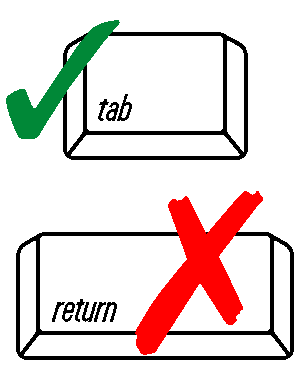 Check the box for the disposal operation type:Check the box for the disposal operation type:Check the box for the disposal operation type:Check the box for the disposal operation type:Check the box for the disposal operation type:Check the box for the disposal operation type:Check the box for the disposal operation type:LandfillLandfillLandfillCombustion FacilityCombustion FacilityCombustion FacilityCombustion FacilityA. General InformationA. General InformationA. General InformationA. General InformationA. General InformationA. General InformationA. General InformationA. General InformationA. General InformationA. General InformationA. General InformationA. General InformationA. General InformationA. General InformationA. General InformationA. General InformationA. General InformationA. General InformationPlease provide Site Location and Reporting Contact information below.Please provide Site Location and Reporting Contact information below.Please provide Site Location and Reporting Contact information below.Please provide Site Location and Reporting Contact information below.Please provide Site Location and Reporting Contact information below.Please provide Site Location and Reporting Contact information below.Please provide Site Location and Reporting Contact information below.Please provide Site Location and Reporting Contact information below.Please provide Site Location and Reporting Contact information below.Please provide Site Location and Reporting Contact information below.Please provide Site Location and Reporting Contact information below.Please provide Site Location and Reporting Contact information below.Please provide Site Location and Reporting Contact information below.Please provide Site Location and Reporting Contact information below.Please provide Site Location and Reporting Contact information below.1.  Site Location1.  Site Location1.  Site Location1.  Site LocationSite Name:       Site Name:       Site Name:       Site Name:       Site Name:       Site Name:       Site Name:       Site Name:       Site Name:       Site Name:       Site Name:       Site Name:       Site Name:       Site Name:       Site Name:       Site Name:       Street:       Street:       Street:       Street:       Street:       Street:       Street:       Street:       Street:       Street:       Street:       Street:       Street:       Street:       Street:       Street:       City/Town:       City/Town:       City/Town:       City/Town:       City/Town:       City/Town:       City/Town:       State:  MAState:  MAState:  MAState:  MAZIP:       ZIP:       ZIP:       Phone:       Phone:       Phone:       Phone Extn:      Phone Extn:      Phone Extn:      Phone Extn:      Phone Extn:      Phone Extn:      Phone Extn:      2.  Reporting Contact2.  Reporting Contact2.  Reporting Contact2.  Reporting Contact2.  Reporting Contact2.  Reporting Contact2.  Reporting Contact2.  Reporting ContactOrganization Name:       Organization Name:       Organization Name:       Organization Name:       Organization Name:       Organization Name:       Organization Name:       Organization Name:       Street:       Street:       Street:       Street:       Street:       Street:       Street:       Street:       City/Town:       City/Town:       State:      ZIP:      ZIP:      ZIP:      Contact Person:       Title:       Title:       Title:       Title:       Title:       Email:       Phone:       Phone:       Phone:       Phone Extn:       3.  Certification3.  Certification3.  Certification3.  Certification3.  CertificationI hereby certify that I have personally examined the foregoing and am familiar with the information contained in this document and all attachments, and that based on my inquiry of those individuals immediately responsible for obtaining this information, I believe that the information is true, accurate and complete.  I am fully authorized to make this attestation on behalf of this facility and am aware that there are significant penalties for submitting false information, including possible fines and imprisonment.I hereby certify that I have personally examined the foregoing and am familiar with the information contained in this document and all attachments, and that based on my inquiry of those individuals immediately responsible for obtaining this information, I believe that the information is true, accurate and complete.  I am fully authorized to make this attestation on behalf of this facility and am aware that there are significant penalties for submitting false information, including possible fines and imprisonment.I hereby certify that I have personally examined the foregoing and am familiar with the information contained in this document and all attachments, and that based on my inquiry of those individuals immediately responsible for obtaining this information, I believe that the information is true, accurate and complete.  I am fully authorized to make this attestation on behalf of this facility and am aware that there are significant penalties for submitting false information, including possible fines and imprisonment.I hereby certify that I have personally examined the foregoing and am familiar with the information contained in this document and all attachments, and that based on my inquiry of those individuals immediately responsible for obtaining this information, I believe that the information is true, accurate and complete.  I am fully authorized to make this attestation on behalf of this facility and am aware that there are significant penalties for submitting false information, including possible fines and imprisonment.I hereby certify that I have personally examined the foregoing and am familiar with the information contained in this document and all attachments, and that based on my inquiry of those individuals immediately responsible for obtaining this information, I believe that the information is true, accurate and complete.  I am fully authorized to make this attestation on behalf of this facility and am aware that there are significant penalties for submitting false information, including possible fines and imprisonment.Signature:      Signature:      Signature:       Date:           Print Name:        Print Name:        Print Name:         Phone:      Title:          Organization Name:        Organization Name:        Organization Name:        4.  Suggestions – comments or suggestions to improve this reporting form4.  Suggestions – comments or suggestions to improve this reporting form4.  Suggestions – comments or suggestions to improve this reporting form4.  Suggestions – comments or suggestions to improve this reporting form4.  Suggestions – comments or suggestions to improve this reporting form4.  Suggestions – comments or suggestions to improve this reporting form4.  Suggestions – comments or suggestions to improve this reporting formB. Facility DetailsB. Facility DetailsB. Facility DetailsB. Facility DetailsB. Facility DetailsB. Facility DetailsB. Facility DetailsB. Facility DetailsB. Facility Details1.  Operational Status – check one box only that best describes facility status during the calendar report year1.  Operational Status – check one box only that best describes facility status during the calendar report year1.  Operational Status – check one box only that best describes facility status during the calendar report year1.  Operational Status – check one box only that best describes facility status during the calendar report year1.  Operational Status – check one box only that best describes facility status during the calendar report year1.  Operational Status – check one box only that best describes facility status during the calendar report year1.  Operational Status – check one box only that best describes facility status during the calendar report year1.  Operational Status – check one box only that best describes facility status during the calendar report yearOperated all of the report year.Operated all of the report year.Operated all of the report year.Operated all of the report year.Operated all of the report year.Operated all of the report year.Operated only part of the report year, Started accepting waste on date:            Operated only part of the report year, Started accepting waste on date:            Operated only part of the report year, Started accepting waste on date:            Operated only part of the report year, Started accepting waste on date:            Operated only part of the report year, Stopped accepting waste on date:            Operated only part of the report year, Stopped accepting waste on date:            Operated only part of the report year, Stopped accepting waste on date:            Operated only part of the report year, Stopped accepting waste on date:            Did not accept waste during the report year.   Did not accept waste during the report year.   Did not accept waste during the report year.   Did not accept waste during the report year.   Did not accept waste during the report year.   Did not accept waste during the report year.   2.  Days of Operation – number of days the facility accepted waste during the calendar report year2.  Days of Operation – number of days the facility accepted waste during the calendar report year2.  Days of Operation – number of days the facility accepted waste during the calendar report year2.  Days of Operation – number of days the facility accepted waste during the calendar report year2.  Days of Operation – number of days the facility accepted waste during the calendar report year2.  Days of Operation – number of days the facility accepted waste during the calendar report yearNumber of Days Open:       Number of Days Open:       Questions #3 and 4 are for Landfill only; Combustion skip to Part C, #1.Questions #3 and 4 are for Landfill only; Combustion skip to Part C, #1.Questions #3 and 4 are for Landfill only; Combustion skip to Part C, #1.Questions #3 and 4 are for Landfill only; Combustion skip to Part C, #1.Questions #3 and 4 are for Landfill only; Combustion skip to Part C, #1.Questions #3 and 4 are for Landfill only; Combustion skip to Part C, #1.Questions #3 and 4 are for Landfill only; Combustion skip to Part C, #1.3.  Financial Assurance  (Landfill only)3.  Financial Assurance  (Landfill only)3.  Financial Assurance  (Landfill only)3.  Financial Assurance  (Landfill only)3.  Financial Assurance  (Landfill only)3.  Financial Assurance  (Landfill only)3.  Financial Assurance  (Landfill only)3.  Financial Assurance  (Landfill only)Please record the total value of financial assurance for Closure and Post-Closure effect the last day of the report year.Please record the total value of financial assurance for Closure and Post-Closure effect the last day of the report year.Please record the total value of financial assurance for Closure and Post-Closure effect the last day of the report year.Please record the total value of financial assurance for Closure and Post-Closure effect the last day of the report year.Please record the total value of financial assurance for Closure and Post-Closure effect the last day of the report year.Please record the total value of financial assurance for Closure and Post-Closure effect the last day of the report year.Please record the total value of financial assurance for Closure and Post-Closure effect the last day of the report year.Please record the total value of financial assurance for Closure and Post-Closure effect the last day of the report year.Total Financial Assurance Value:  $       Total Financial Assurance Value:  $       Total Financial Assurance Value:  $       Total Financial Assurance Value:  $       4.  Future Capacity  (Landfill only)4.  Future Capacity  (Landfill only)4.  Future Capacity  (Landfill only)4.  Future Capacity  (Landfill only)4.  Future Capacity  (Landfill only)4.  Future Capacity  (Landfill only)4.  Future Capacity  (Landfill only)4.  Future Capacity  (Landfill only)Please review or fill in the landfill’s projected tons per year (TPY) for disposal and the expected date to cease landfill operations based on existing permits.Please review or fill in the landfill’s projected tons per year (TPY) for disposal and the expected date to cease landfill operations based on existing permits.Please review or fill in the landfill’s projected tons per year (TPY) for disposal and the expected date to cease landfill operations based on existing permits.Please review or fill in the landfill’s projected tons per year (TPY) for disposal and the expected date to cease landfill operations based on existing permits.Please review or fill in the landfill’s projected tons per year (TPY) for disposal and the expected date to cease landfill operations based on existing permits.Please review or fill in the landfill’s projected tons per year (TPY) for disposal and the expected date to cease landfill operations based on existing permits.Please review or fill in the landfill’s projected tons per year (TPY) for disposal and the expected date to cease landfill operations based on existing permits.Please review or fill in the landfill’s projected tons per year (TPY) for disposal and the expected date to cease landfill operations based on existing permits.Tons Per Year (TPY):       Tons Per Year (TPY):       Tons Per Year (TPY):       Expected Date to Cease Landfilling:       Expected Date to Cease Landfilling:       Expected Date to Cease Landfilling:       C.  OperationsC.  OperationsC.  OperationsC.  OperationsC.  OperationsC.  OperationsC.  OperationsC.  OperationsC.  OperationsC.  OperationsC.  Operations1. Waste Accepted for Disposal1. Waste Accepted for Disposal1. Waste Accepted for Disposal1. Waste Accepted for Disposal1. Waste Accepted for Disposal1. Waste Accepted for Disposal1. Waste Accepted for Disposal1. Waste Accepted for Disposal1. Waste Accepted for Disposal1. Waste Accepted for DisposalPlease record the tons of Waste Accepted for Disposal for each Waste Type for each State of Origin.  Fill in each applicable cell, then sum each waste type into the Totals column, and then sum that column into the Total Accepted box.Round all amounts to the nearest ton.List only Waste Accepted for Disposal.  Do NOT include Recycables/Compostables or Cover Material.If out-of-state waste is accepted, fill in each state at the top of a blank State of Origin column and then record the tons for each applicable Waste Type.If the waste type is not listed, use one of the “Other” lines and fill in the name of the waste.  If more “Other” lines are needed, cross out an unused waste type and fill the other waste name.Please record the tons of Waste Accepted for Disposal for each Waste Type for each State of Origin.  Fill in each applicable cell, then sum each waste type into the Totals column, and then sum that column into the Total Accepted box.Round all amounts to the nearest ton.List only Waste Accepted for Disposal.  Do NOT include Recycables/Compostables or Cover Material.If out-of-state waste is accepted, fill in each state at the top of a blank State of Origin column and then record the tons for each applicable Waste Type.If the waste type is not listed, use one of the “Other” lines and fill in the name of the waste.  If more “Other” lines are needed, cross out an unused waste type and fill the other waste name.Please record the tons of Waste Accepted for Disposal for each Waste Type for each State of Origin.  Fill in each applicable cell, then sum each waste type into the Totals column, and then sum that column into the Total Accepted box.Round all amounts to the nearest ton.List only Waste Accepted for Disposal.  Do NOT include Recycables/Compostables or Cover Material.If out-of-state waste is accepted, fill in each state at the top of a blank State of Origin column and then record the tons for each applicable Waste Type.If the waste type is not listed, use one of the “Other” lines and fill in the name of the waste.  If more “Other” lines are needed, cross out an unused waste type and fill the other waste name.Please record the tons of Waste Accepted for Disposal for each Waste Type for each State of Origin.  Fill in each applicable cell, then sum each waste type into the Totals column, and then sum that column into the Total Accepted box.Round all amounts to the nearest ton.List only Waste Accepted for Disposal.  Do NOT include Recycables/Compostables or Cover Material.If out-of-state waste is accepted, fill in each state at the top of a blank State of Origin column and then record the tons for each applicable Waste Type.If the waste type is not listed, use one of the “Other” lines and fill in the name of the waste.  If more “Other” lines are needed, cross out an unused waste type and fill the other waste name.Please record the tons of Waste Accepted for Disposal for each Waste Type for each State of Origin.  Fill in each applicable cell, then sum each waste type into the Totals column, and then sum that column into the Total Accepted box.Round all amounts to the nearest ton.List only Waste Accepted for Disposal.  Do NOT include Recycables/Compostables or Cover Material.If out-of-state waste is accepted, fill in each state at the top of a blank State of Origin column and then record the tons for each applicable Waste Type.If the waste type is not listed, use one of the “Other” lines and fill in the name of the waste.  If more “Other” lines are needed, cross out an unused waste type and fill the other waste name.Please record the tons of Waste Accepted for Disposal for each Waste Type for each State of Origin.  Fill in each applicable cell, then sum each waste type into the Totals column, and then sum that column into the Total Accepted box.Round all amounts to the nearest ton.List only Waste Accepted for Disposal.  Do NOT include Recycables/Compostables or Cover Material.If out-of-state waste is accepted, fill in each state at the top of a blank State of Origin column and then record the tons for each applicable Waste Type.If the waste type is not listed, use one of the “Other” lines and fill in the name of the waste.  If more “Other” lines are needed, cross out an unused waste type and fill the other waste name.Please record the tons of Waste Accepted for Disposal for each Waste Type for each State of Origin.  Fill in each applicable cell, then sum each waste type into the Totals column, and then sum that column into the Total Accepted box.Round all amounts to the nearest ton.List only Waste Accepted for Disposal.  Do NOT include Recycables/Compostables or Cover Material.If out-of-state waste is accepted, fill in each state at the top of a blank State of Origin column and then record the tons for each applicable Waste Type.If the waste type is not listed, use one of the “Other” lines and fill in the name of the waste.  If more “Other” lines are needed, cross out an unused waste type and fill the other waste name.Please record the tons of Waste Accepted for Disposal for each Waste Type for each State of Origin.  Fill in each applicable cell, then sum each waste type into the Totals column, and then sum that column into the Total Accepted box.Round all amounts to the nearest ton.List only Waste Accepted for Disposal.  Do NOT include Recycables/Compostables or Cover Material.If out-of-state waste is accepted, fill in each state at the top of a blank State of Origin column and then record the tons for each applicable Waste Type.If the waste type is not listed, use one of the “Other” lines and fill in the name of the waste.  If more “Other” lines are needed, cross out an unused waste type and fill the other waste name.Please record the tons of Waste Accepted for Disposal for each Waste Type for each State of Origin.  Fill in each applicable cell, then sum each waste type into the Totals column, and then sum that column into the Total Accepted box.Round all amounts to the nearest ton.List only Waste Accepted for Disposal.  Do NOT include Recycables/Compostables or Cover Material.If out-of-state waste is accepted, fill in each state at the top of a blank State of Origin column and then record the tons for each applicable Waste Type.If the waste type is not listed, use one of the “Other” lines and fill in the name of the waste.  If more “Other” lines are needed, cross out an unused waste type and fill the other waste name.Please record the tons of Waste Accepted for Disposal for each Waste Type for each State of Origin.  Fill in each applicable cell, then sum each waste type into the Totals column, and then sum that column into the Total Accepted box.Round all amounts to the nearest ton.List only Waste Accepted for Disposal.  Do NOT include Recycables/Compostables or Cover Material.If out-of-state waste is accepted, fill in each state at the top of a blank State of Origin column and then record the tons for each applicable Waste Type.If the waste type is not listed, use one of the “Other” lines and fill in the name of the waste.  If more “Other” lines are needed, cross out an unused waste type and fill the other waste name.Please record the tons of Waste Accepted for Disposal for each Waste Type for each State of Origin.  Fill in each applicable cell, then sum each waste type into the Totals column, and then sum that column into the Total Accepted box.Round all amounts to the nearest ton.List only Waste Accepted for Disposal.  Do NOT include Recycables/Compostables or Cover Material.If out-of-state waste is accepted, fill in each state at the top of a blank State of Origin column and then record the tons for each applicable Waste Type.If the waste type is not listed, use one of the “Other” lines and fill in the name of the waste.  If more “Other” lines are needed, cross out an unused waste type and fill the other waste name.State of OriginState of OriginState of OriginState of OriginState of OriginState of OriginState of OriginState of OriginWaste Type  MATotalsTotalsTotalsMSWC & D WasteContaminated Soil*Sludge (WWTP)Sludge (WTP)Wood WasteTiresAshDPW WasteAsbestos WasteRecycling ResidueDredge (Fresh)*Dredge (Marine)* Other:       Other:       Other:      Total AcceptedTotal AcceptedTotal Accepted*  Contaminated Soil or Fresh/Marine Dredge used as cover material or grading & shaping at a Landfill should be listed in Question #3 Cover Material on the next page.*  Contaminated Soil or Fresh/Marine Dredge used as cover material or grading & shaping at a Landfill should be listed in Question #3 Cover Material on the next page.*  Contaminated Soil or Fresh/Marine Dredge used as cover material or grading & shaping at a Landfill should be listed in Question #3 Cover Material on the next page.*  Contaminated Soil or Fresh/Marine Dredge used as cover material or grading & shaping at a Landfill should be listed in Question #3 Cover Material on the next page.*  Contaminated Soil or Fresh/Marine Dredge used as cover material or grading & shaping at a Landfill should be listed in Question #3 Cover Material on the next page.*  Contaminated Soil or Fresh/Marine Dredge used as cover material or grading & shaping at a Landfill should be listed in Question #3 Cover Material on the next page.*  Contaminated Soil or Fresh/Marine Dredge used as cover material or grading & shaping at a Landfill should be listed in Question #3 Cover Material on the next page.*  Contaminated Soil or Fresh/Marine Dredge used as cover material or grading & shaping at a Landfill should be listed in Question #3 Cover Material on the next page.*  Contaminated Soil or Fresh/Marine Dredge used as cover material or grading & shaping at a Landfill should be listed in Question #3 Cover Material on the next page.*  Contaminated Soil or Fresh/Marine Dredge used as cover material or grading & shaping at a Landfill should be listed in Question #3 Cover Material on the next page.Questions #2 - 4 are for Landfill only; Combustion skip to Question #5.Questions #2 - 4 are for Landfill only; Combustion skip to Question #5.Questions #2 - 4 are for Landfill only; Combustion skip to Question #5.Questions #2 - 4 are for Landfill only; Combustion skip to Question #5.Questions #2 - 4 are for Landfill only; Combustion skip to Question #5.Questions #2 - 4 are for Landfill only; Combustion skip to Question #5.Questions #2 - 4 are for Landfill only; Combustion skip to Question #5.Questions #2 - 4 are for Landfill only; Combustion skip to Question #5.Questions #2 - 4 are for Landfill only; Combustion skip to Question #5.2.  Cover Material  (Landfill only)2.  Cover Material  (Landfill only)2.  Cover Material  (Landfill only)2.  Cover Material  (Landfill only)2.  Cover Material  (Landfill only)2.  Cover Material  (Landfill only)2.  Cover Material  (Landfill only)2.  Cover Material  (Landfill only)2.  Cover Material  (Landfill only)2.  Cover Material  (Landfill only)Provide the types and tonnages (to the nearest ton) of material applied for daily, intermediate, or final cover; erosion control; or grading and shaping.  Do NOT include stockpiled materials, or Contaminated Soils or Dredge listed in Part C#1 Waste Landfilled.  When using ‘Other’, specify the material type, not its use.  Attach an additional sheet, if needed.Provide the types and tonnages (to the nearest ton) of material applied for daily, intermediate, or final cover; erosion control; or grading and shaping.  Do NOT include stockpiled materials, or Contaminated Soils or Dredge listed in Part C#1 Waste Landfilled.  When using ‘Other’, specify the material type, not its use.  Attach an additional sheet, if needed.Provide the types and tonnages (to the nearest ton) of material applied for daily, intermediate, or final cover; erosion control; or grading and shaping.  Do NOT include stockpiled materials, or Contaminated Soils or Dredge listed in Part C#1 Waste Landfilled.  When using ‘Other’, specify the material type, not its use.  Attach an additional sheet, if needed.Provide the types and tonnages (to the nearest ton) of material applied for daily, intermediate, or final cover; erosion control; or grading and shaping.  Do NOT include stockpiled materials, or Contaminated Soils or Dredge listed in Part C#1 Waste Landfilled.  When using ‘Other’, specify the material type, not its use.  Attach an additional sheet, if needed.Provide the types and tonnages (to the nearest ton) of material applied for daily, intermediate, or final cover; erosion control; or grading and shaping.  Do NOT include stockpiled materials, or Contaminated Soils or Dredge listed in Part C#1 Waste Landfilled.  When using ‘Other’, specify the material type, not its use.  Attach an additional sheet, if needed.Provide the types and tonnages (to the nearest ton) of material applied for daily, intermediate, or final cover; erosion control; or grading and shaping.  Do NOT include stockpiled materials, or Contaminated Soils or Dredge listed in Part C#1 Waste Landfilled.  When using ‘Other’, specify the material type, not its use.  Attach an additional sheet, if needed.Provide the types and tonnages (to the nearest ton) of material applied for daily, intermediate, or final cover; erosion control; or grading and shaping.  Do NOT include stockpiled materials, or Contaminated Soils or Dredge listed in Part C#1 Waste Landfilled.  When using ‘Other’, specify the material type, not its use.  Attach an additional sheet, if needed.Provide the types and tonnages (to the nearest ton) of material applied for daily, intermediate, or final cover; erosion control; or grading and shaping.  Do NOT include stockpiled materials, or Contaminated Soils or Dredge listed in Part C#1 Waste Landfilled.  When using ‘Other’, specify the material type, not its use.  Attach an additional sheet, if needed.Provide the types and tonnages (to the nearest ton) of material applied for daily, intermediate, or final cover; erosion control; or grading and shaping.  Do NOT include stockpiled materials, or Contaminated Soils or Dredge listed in Part C#1 Waste Landfilled.  When using ‘Other’, specify the material type, not its use.  Attach an additional sheet, if needed.Cover Material TypesCover Material TypesTonsCover Material TypesCover Material TypesCover Material TypesCover Material TypesTonsTonsTonsSoil (Sand, etc)Soil (Sand, etc)TriPak (Emulsion Mix)TriPak (Emulsion Mix)TriPak (Emulsion Mix)TriPak (Emulsion Mix)Contaminated SoilContaminated SoilBottom AshBottom AshBottom AshBottom AshC&D FinesC&D FinesDredge (Fresh)Dredge (Fresh)Dredge (Fresh)Dredge (Fresh)C&D ResidualsC&D ResidualsDredge (Marine)Dredge (Marine)Dredge (Marine)Dredge (Marine)Auto Shredder Residue/Auto FluffAuto Shredder Residue/Auto FluffOther (Specify):       Other (Specify):       Other (Specify):       Other (Specify):       Street SweepingsStreet SweepingsOther (Specify):       Other (Specify):       Other (Specify):       Other (Specify):       Wood ChipsWood ChipsOther (Specify):       Other (Specify):       Other (Specify):       Other (Specify):       3.  Site Capping (Landfill only)3.  Site Capping (Landfill only)3.  Site Capping (Landfill only)3.  Site Capping (Landfill only)3.  Site Capping (Landfill only)3.  Site Capping (Landfill only)3.  Site Capping (Landfill only)3.  Site Capping (Landfill only)3.  Site Capping (Landfill only)3.  Site Capping (Landfill only)Total acres covered with a DEP approved cap:       Total acres covered with a DEP approved cap:       Total acres covered with a DEP approved cap:       Total acres covered with a DEP approved cap:       Total acres covered with a DEP approved cap:       Acres capped during the report year:       Acres capped during the report year:       Acres capped during the report year:       Acres capped during the report year:       Acres capped during the report year:       Acres remaining uncapped:       Acres remaining uncapped:       Acres remaining uncapped:       Acres remaining uncapped:       Acres remaining uncapped:       4.  Leachate Collection (Landfill only)4.  Leachate Collection (Landfill only)4.  Leachate Collection (Landfill only)4.  Leachate Collection (Landfill only)4.  Leachate Collection (Landfill only)4.  Leachate Collection (Landfill only)4.  Leachate Collection (Landfill only)4.  Leachate Collection (Landfill only)4.  Leachate Collection (Landfill only)4.  Leachate Collection (Landfill only)Number of gallons of leachate collected during the report year:       Total acres covered with a DEP approved cap:  Acres capped in 2001:Number of gallons of leachate collected during the report year:       Total acres covered with a DEP approved cap:  Acres capped in 2001:Number of gallons of leachate collected during the report year:       Total acres covered with a DEP approved cap:  Acres capped in 2001:Number of gallons of leachate collected during the report year:       Total acres covered with a DEP approved cap:  Acres capped in 2001:Number of gallons of leachate collected during the report year:       Total acres covered with a DEP approved cap:  Acres capped in 2001:Number of gallons of leachate collected during the report year:       Total acres covered with a DEP approved cap:  Acres capped in 2001:Leachate Treatment/Disposal – check all that applyLeachate Treatment/Disposal – check all that applyLeachate Treatment/Disposal – check all that applyLeachate Treatment/Disposal – check all that applyOn Site.On Site.On Site.On Site.On Site.On Site.On Site.On Site.Sewer Connection.Sewer Connection.Sewer Connection.Sewer Connection.Sewer Connection.Sewer Connection.Sewer Connection.Sewer Connection.Trucked off-site, Treatment/disposal facility name:       Trucked off-site, Treatment/disposal facility name:       Trucked off-site, Treatment/disposal facility name:       Trucked off-site, Treatment/disposal facility name:       Trucked off-site, Treatment/disposal facility name:       Trucked off-site, Treatment/disposal facility name:       Trucked off-site, Treatment/disposal facility name:       Trucked off-site, Treatment/disposal facility name:       Questions #5-9 are for Combustion only; Landfill skip to Part D, #1.Questions #5-9 are for Combustion only; Landfill skip to Part D, #1.Questions #5-9 are for Combustion only; Landfill skip to Part D, #1.Questions #5-9 are for Combustion only; Landfill skip to Part D, #1.Questions #5-9 are for Combustion only; Landfill skip to Part D, #1.Questions #5-9 are for Combustion only; Landfill skip to Part D, #1.Questions #5-9 are for Combustion only; Landfill skip to Part D, #1.Questions #5-9 are for Combustion only; Landfill skip to Part D, #1.5.  Municipal Contract MSW (Combustion only)5.  Municipal Contract MSW (Combustion only)5.  Municipal Contract MSW (Combustion only)5.  Municipal Contract MSW (Combustion only)5.  Municipal Contract MSW (Combustion only)5.  Municipal Contract MSW (Combustion only)5.  Municipal Contract MSW (Combustion only)5.  Municipal Contract MSW (Combustion only)5.  Municipal Contract MSW (Combustion only)5.  Municipal Contract MSW (Combustion only)5.  Municipal Contract MSW (Combustion only)5.  Municipal Contract MSW (Combustion only)5.  Municipal Contract MSW (Combustion only)5.  Municipal Contract MSW (Combustion only)5.  Municipal Contract MSW (Combustion only)5.  Municipal Contract MSW (Combustion only)5.  Municipal Contract MSW (Combustion only)5.  Municipal Contract MSW (Combustion only)5.  Municipal Contract MSW (Combustion only)5.  Municipal Contract MSW (Combustion only)5.  Municipal Contract MSW (Combustion only)List the municipality(ies) and the tonnage (to the nearest ton) of MSW received under contracts or other formal agreements including the end date of such contracts or agreements.  Attach a separate sheet if necessary.List the municipality(ies) and the tonnage (to the nearest ton) of MSW received under contracts or other formal agreements including the end date of such contracts or agreements.  Attach a separate sheet if necessary.List the municipality(ies) and the tonnage (to the nearest ton) of MSW received under contracts or other formal agreements including the end date of such contracts or agreements.  Attach a separate sheet if necessary.List the municipality(ies) and the tonnage (to the nearest ton) of MSW received under contracts or other formal agreements including the end date of such contracts or agreements.  Attach a separate sheet if necessary.List the municipality(ies) and the tonnage (to the nearest ton) of MSW received under contracts or other formal agreements including the end date of such contracts or agreements.  Attach a separate sheet if necessary.List the municipality(ies) and the tonnage (to the nearest ton) of MSW received under contracts or other formal agreements including the end date of such contracts or agreements.  Attach a separate sheet if necessary.List the municipality(ies) and the tonnage (to the nearest ton) of MSW received under contracts or other formal agreements including the end date of such contracts or agreements.  Attach a separate sheet if necessary.List the municipality(ies) and the tonnage (to the nearest ton) of MSW received under contracts or other formal agreements including the end date of such contracts or agreements.  Attach a separate sheet if necessary.List the municipality(ies) and the tonnage (to the nearest ton) of MSW received under contracts or other formal agreements including the end date of such contracts or agreements.  Attach a separate sheet if necessary.List the municipality(ies) and the tonnage (to the nearest ton) of MSW received under contracts or other formal agreements including the end date of such contracts or agreements.  Attach a separate sheet if necessary.List the municipality(ies) and the tonnage (to the nearest ton) of MSW received under contracts or other formal agreements including the end date of such contracts or agreements.  Attach a separate sheet if necessary.List the municipality(ies) and the tonnage (to the nearest ton) of MSW received under contracts or other formal agreements including the end date of such contracts or agreements.  Attach a separate sheet if necessary.List the municipality(ies) and the tonnage (to the nearest ton) of MSW received under contracts or other formal agreements including the end date of such contracts or agreements.  Attach a separate sheet if necessary.List the municipality(ies) and the tonnage (to the nearest ton) of MSW received under contracts or other formal agreements including the end date of such contracts or agreements.  Attach a separate sheet if necessary.List the municipality(ies) and the tonnage (to the nearest ton) of MSW received under contracts or other formal agreements including the end date of such contracts or agreements.  Attach a separate sheet if necessary.List the municipality(ies) and the tonnage (to the nearest ton) of MSW received under contracts or other formal agreements including the end date of such contracts or agreements.  Attach a separate sheet if necessary.List the municipality(ies) and the tonnage (to the nearest ton) of MSW received under contracts or other formal agreements including the end date of such contracts or agreements.  Attach a separate sheet if necessary.List the municipality(ies) and the tonnage (to the nearest ton) of MSW received under contracts or other formal agreements including the end date of such contracts or agreements.  Attach a separate sheet if necessary.List the municipality(ies) and the tonnage (to the nearest ton) of MSW received under contracts or other formal agreements including the end date of such contracts or agreements.  Attach a separate sheet if necessary.List the municipality(ies) and the tonnage (to the nearest ton) of MSW received under contracts or other formal agreements including the end date of such contracts or agreements.  Attach a separate sheet if necessary.List the municipality(ies) and the tonnage (to the nearest ton) of MSW received under contracts or other formal agreements including the end date of such contracts or agreements.  Attach a separate sheet if necessary.TonsTonsTonsTonsTonsMunicipalityMunicipalityMunicipalityMunicipalityMunicipalityMunicipalityStateStateStateDisposal Contract End DateDisposal Contract End DateDisposal Contract End DateDisposal Contract End DateDisposal Contract End DateDisposal Contract End DateDisposal Contract End DateDisposal Contract End Date6.  Pre-Combustion Handling (Combustion only)6.  Pre-Combustion Handling (Combustion only)6.  Pre-Combustion Handling (Combustion only)6.  Pre-Combustion Handling (Combustion only)6.  Pre-Combustion Handling (Combustion only)6.  Pre-Combustion Handling (Combustion only)6.  Pre-Combustion Handling (Combustion only)6.  Pre-Combustion Handling (Combustion only)6.  Pre-Combustion Handling (Combustion only)6.  Pre-Combustion Handling (Combustion only)6.  Pre-Combustion Handling (Combustion only)6.  Pre-Combustion Handling (Combustion only)6.  Pre-Combustion Handling (Combustion only)6.  Pre-Combustion Handling (Combustion only)6.  Pre-Combustion Handling (Combustion only)6.  Pre-Combustion Handling (Combustion only)6.  Pre-Combustion Handling (Combustion only)6.  Pre-Combustion Handling (Combustion only)6.  Pre-Combustion Handling (Combustion only)6.  Pre-Combustion Handling (Combustion only)Please provide the following pre-combustion tonnages (to the nearest ton).Account only for tonnage that crosses the combustion facility’s scales.If more than one Disposal Site or Recycler is used for each material, attach a separate sheet listing the Sites/Recyclers and the tons sent to each.Please provide the following pre-combustion tonnages (to the nearest ton).Account only for tonnage that crosses the combustion facility’s scales.If more than one Disposal Site or Recycler is used for each material, attach a separate sheet listing the Sites/Recyclers and the tons sent to each.Please provide the following pre-combustion tonnages (to the nearest ton).Account only for tonnage that crosses the combustion facility’s scales.If more than one Disposal Site or Recycler is used for each material, attach a separate sheet listing the Sites/Recyclers and the tons sent to each.Please provide the following pre-combustion tonnages (to the nearest ton).Account only for tonnage that crosses the combustion facility’s scales.If more than one Disposal Site or Recycler is used for each material, attach a separate sheet listing the Sites/Recyclers and the tons sent to each.Please provide the following pre-combustion tonnages (to the nearest ton).Account only for tonnage that crosses the combustion facility’s scales.If more than one Disposal Site or Recycler is used for each material, attach a separate sheet listing the Sites/Recyclers and the tons sent to each.Please provide the following pre-combustion tonnages (to the nearest ton).Account only for tonnage that crosses the combustion facility’s scales.If more than one Disposal Site or Recycler is used for each material, attach a separate sheet listing the Sites/Recyclers and the tons sent to each.Please provide the following pre-combustion tonnages (to the nearest ton).Account only for tonnage that crosses the combustion facility’s scales.If more than one Disposal Site or Recycler is used for each material, attach a separate sheet listing the Sites/Recyclers and the tons sent to each.Please provide the following pre-combustion tonnages (to the nearest ton).Account only for tonnage that crosses the combustion facility’s scales.If more than one Disposal Site or Recycler is used for each material, attach a separate sheet listing the Sites/Recyclers and the tons sent to each.Please provide the following pre-combustion tonnages (to the nearest ton).Account only for tonnage that crosses the combustion facility’s scales.If more than one Disposal Site or Recycler is used for each material, attach a separate sheet listing the Sites/Recyclers and the tons sent to each.Please provide the following pre-combustion tonnages (to the nearest ton).Account only for tonnage that crosses the combustion facility’s scales.If more than one Disposal Site or Recycler is used for each material, attach a separate sheet listing the Sites/Recyclers and the tons sent to each.Please provide the following pre-combustion tonnages (to the nearest ton).Account only for tonnage that crosses the combustion facility’s scales.If more than one Disposal Site or Recycler is used for each material, attach a separate sheet listing the Sites/Recyclers and the tons sent to each.Please provide the following pre-combustion tonnages (to the nearest ton).Account only for tonnage that crosses the combustion facility’s scales.If more than one Disposal Site or Recycler is used for each material, attach a separate sheet listing the Sites/Recyclers and the tons sent to each.Please provide the following pre-combustion tonnages (to the nearest ton).Account only for tonnage that crosses the combustion facility’s scales.If more than one Disposal Site or Recycler is used for each material, attach a separate sheet listing the Sites/Recyclers and the tons sent to each.Please provide the following pre-combustion tonnages (to the nearest ton).Account only for tonnage that crosses the combustion facility’s scales.If more than one Disposal Site or Recycler is used for each material, attach a separate sheet listing the Sites/Recyclers and the tons sent to each.Please provide the following pre-combustion tonnages (to the nearest ton).Account only for tonnage that crosses the combustion facility’s scales.If more than one Disposal Site or Recycler is used for each material, attach a separate sheet listing the Sites/Recyclers and the tons sent to each.Please provide the following pre-combustion tonnages (to the nearest ton).Account only for tonnage that crosses the combustion facility’s scales.If more than one Disposal Site or Recycler is used for each material, attach a separate sheet listing the Sites/Recyclers and the tons sent to each.Please provide the following pre-combustion tonnages (to the nearest ton).Account only for tonnage that crosses the combustion facility’s scales.If more than one Disposal Site or Recycler is used for each material, attach a separate sheet listing the Sites/Recyclers and the tons sent to each.Please provide the following pre-combustion tonnages (to the nearest ton).Account only for tonnage that crosses the combustion facility’s scales.If more than one Disposal Site or Recycler is used for each material, attach a separate sheet listing the Sites/Recyclers and the tons sent to each.Please provide the following pre-combustion tonnages (to the nearest ton).Account only for tonnage that crosses the combustion facility’s scales.If more than one Disposal Site or Recycler is used for each material, attach a separate sheet listing the Sites/Recyclers and the tons sent to each.Please provide the following pre-combustion tonnages (to the nearest ton).Account only for tonnage that crosses the combustion facility’s scales.If more than one Disposal Site or Recycler is used for each material, attach a separate sheet listing the Sites/Recyclers and the tons sent to each.Please provide the following pre-combustion tonnages (to the nearest ton).Account only for tonnage that crosses the combustion facility’s scales.If more than one Disposal Site or Recycler is used for each material, attach a separate sheet listing the Sites/Recyclers and the tons sent to each.BypassBypassBypassBypassBypassBypass Disposal Site Name & Town Disposal Site Name & Town Disposal Site Name & Town Disposal Site Name & TownMetal RecoveryMetal RecoveryMetal RecoveryMetal RecoveryMetal RecoveryMetal RecoveryRecycler Name & TownRecycler Name & TownRecycler Name & TownRecycler Name & TownNon-Metal RecoveryNon-Metal RecoveryNon-Metal RecoveryNon-Metal RecoveryNon-Metal RecoveryNon-Metal Recovery Recycler Name & Town Recycler Name & Town Recycler Name & Town Recycler Name & Town7.  Capacity Utilization (Combustion only)  7.  Capacity Utilization (Combustion only)  7.  Capacity Utilization (Combustion only)  7.  Capacity Utilization (Combustion only)  7.  Capacity Utilization (Combustion only)  7.  Capacity Utilization (Combustion only)  7.  Capacity Utilization (Combustion only)  7.  Capacity Utilization (Combustion only)  7.  Capacity Utilization (Combustion only)  7.  Capacity Utilization (Combustion only)  7.  Capacity Utilization (Combustion only)  7.  Capacity Utilization (Combustion only)  7.  Capacity Utilization (Combustion only)  7.  Capacity Utilization (Combustion only)  7.  Capacity Utilization (Combustion only)  7.  Capacity Utilization (Combustion only)  7.  Capacity Utilization (Combustion only)  7.  Capacity Utilization (Combustion only)  7.  Capacity Utilization (Combustion only)  7.  Capacity Utilization (Combustion only)  Please record tons of waste burned during the report year.Please record tons of waste burned during the report year.Please record tons of waste burned during the report year.Please record tons of waste burned during the report year.Please record tons of waste burned during the report year.Please record tons of waste burned during the report year.Please record tons of waste burned during the report year.Please record tons of waste burned during the report year.Please record tons of waste burned during the report year.Please record tons of waste burned during the report year.Please record tons of waste burned during the report year.Please record tons of waste burned during the report year.Please record tons of waste burned during the report year.Please record tons of waste burned during the report year.Please record tons of waste burned during the report year.Please record tons of waste burned during the report year.Please record tons of waste burned during the report year.Please record tons of waste burned during the report year.Please record tons of waste burned during the report year.Please record tons of waste burned during the report year.Please record tons of waste burned during the report year.Please record tons of waste burned during the report year.Please record tons of waste burned during the report year.Actual Tonnage Burned:      Actual Tonnage Burned:      Actual Tonnage Burned:      Actual Tonnage Burned:      Actual Tonnage Burned:      Actual Tonnage Burned:      Actual Tonnage Burned:      Actual Tonnage Burned:      Actual Tonnage Burned:      Actual Tonnage Burned:      8.  Post-Combustion Residuals (Combustion only)8.  Post-Combustion Residuals (Combustion only)8.  Post-Combustion Residuals (Combustion only)8.  Post-Combustion Residuals (Combustion only)8.  Post-Combustion Residuals (Combustion only)8.  Post-Combustion Residuals (Combustion only)8.  Post-Combustion Residuals (Combustion only)8.  Post-Combustion Residuals (Combustion only)8.  Post-Combustion Residuals (Combustion only)8.  Post-Combustion Residuals (Combustion only)8.  Post-Combustion Residuals (Combustion only)8.  Post-Combustion Residuals (Combustion only)8.  Post-Combustion Residuals (Combustion only)8.  Post-Combustion Residuals (Combustion only)8.  Post-Combustion Residuals (Combustion only)8.  Post-Combustion Residuals (Combustion only)8.  Post-Combustion Residuals (Combustion only)8.  Post-Combustion Residuals (Combustion only)8.  Post-Combustion Residuals (Combustion only)8.  Post-Combustion Residuals (Combustion only)Please provide the following details on residuals/ash management (to the nearest ton).  List ash tonnages as disposed.  If more than one Landfill or Recycler is used for each material, attach a separate sheet listing the Landfills/Recyclers and tons sent to each.Please provide the following details on residuals/ash management (to the nearest ton).  List ash tonnages as disposed.  If more than one Landfill or Recycler is used for each material, attach a separate sheet listing the Landfills/Recyclers and tons sent to each.Please provide the following details on residuals/ash management (to the nearest ton).  List ash tonnages as disposed.  If more than one Landfill or Recycler is used for each material, attach a separate sheet listing the Landfills/Recyclers and tons sent to each.Please provide the following details on residuals/ash management (to the nearest ton).  List ash tonnages as disposed.  If more than one Landfill or Recycler is used for each material, attach a separate sheet listing the Landfills/Recyclers and tons sent to each.Please provide the following details on residuals/ash management (to the nearest ton).  List ash tonnages as disposed.  If more than one Landfill or Recycler is used for each material, attach a separate sheet listing the Landfills/Recyclers and tons sent to each.Please provide the following details on residuals/ash management (to the nearest ton).  List ash tonnages as disposed.  If more than one Landfill or Recycler is used for each material, attach a separate sheet listing the Landfills/Recyclers and tons sent to each.Please provide the following details on residuals/ash management (to the nearest ton).  List ash tonnages as disposed.  If more than one Landfill or Recycler is used for each material, attach a separate sheet listing the Landfills/Recyclers and tons sent to each.Please provide the following details on residuals/ash management (to the nearest ton).  List ash tonnages as disposed.  If more than one Landfill or Recycler is used for each material, attach a separate sheet listing the Landfills/Recyclers and tons sent to each.Please provide the following details on residuals/ash management (to the nearest ton).  List ash tonnages as disposed.  If more than one Landfill or Recycler is used for each material, attach a separate sheet listing the Landfills/Recyclers and tons sent to each.Please provide the following details on residuals/ash management (to the nearest ton).  List ash tonnages as disposed.  If more than one Landfill or Recycler is used for each material, attach a separate sheet listing the Landfills/Recyclers and tons sent to each.Please provide the following details on residuals/ash management (to the nearest ton).  List ash tonnages as disposed.  If more than one Landfill or Recycler is used for each material, attach a separate sheet listing the Landfills/Recyclers and tons sent to each.Please provide the following details on residuals/ash management (to the nearest ton).  List ash tonnages as disposed.  If more than one Landfill or Recycler is used for each material, attach a separate sheet listing the Landfills/Recyclers and tons sent to each.Please provide the following details on residuals/ash management (to the nearest ton).  List ash tonnages as disposed.  If more than one Landfill or Recycler is used for each material, attach a separate sheet listing the Landfills/Recyclers and tons sent to each.Please provide the following details on residuals/ash management (to the nearest ton).  List ash tonnages as disposed.  If more than one Landfill or Recycler is used for each material, attach a separate sheet listing the Landfills/Recyclers and tons sent to each.Please provide the following details on residuals/ash management (to the nearest ton).  List ash tonnages as disposed.  If more than one Landfill or Recycler is used for each material, attach a separate sheet listing the Landfills/Recyclers and tons sent to each.Please provide the following details on residuals/ash management (to the nearest ton).  List ash tonnages as disposed.  If more than one Landfill or Recycler is used for each material, attach a separate sheet listing the Landfills/Recyclers and tons sent to each.Please provide the following details on residuals/ash management (to the nearest ton).  List ash tonnages as disposed.  If more than one Landfill or Recycler is used for each material, attach a separate sheet listing the Landfills/Recyclers and tons sent to each.Please provide the following details on residuals/ash management (to the nearest ton).  List ash tonnages as disposed.  If more than one Landfill or Recycler is used for each material, attach a separate sheet listing the Landfills/Recyclers and tons sent to each.Please provide the following details on residuals/ash management (to the nearest ton).  List ash tonnages as disposed.  If more than one Landfill or Recycler is used for each material, attach a separate sheet listing the Landfills/Recyclers and tons sent to each.Please provide the following details on residuals/ash management (to the nearest ton).  List ash tonnages as disposed.  If more than one Landfill or Recycler is used for each material, attach a separate sheet listing the Landfills/Recyclers and tons sent to each.Please provide the following details on residuals/ash management (to the nearest ton).  List ash tonnages as disposed.  If more than one Landfill or Recycler is used for each material, attach a separate sheet listing the Landfills/Recyclers and tons sent to each. Metals Recovered* Metals Recovered* Metals Recovered* Metals Recovered* Metals Recovered* Metals Recovered* Metals Recovered*Recycler Name & TownRecycler Name & TownAsh Beneficially UsedAsh Beneficially UsedAsh Beneficially UsedAsh Beneficially UsedAsh Beneficially UsedAsh Beneficially UsedAsh Beneficially UsedType of UseType of Use Ash Disposed Ash Disposed Ash Disposed Ash Disposed Ash Disposed Ash Disposed Ash DisposedLandfill NameLandfill Name* Do not include ash entrained in the metals shipped to recyclers that is later return by the recycler for disposal.  This ash should be included in Ash Disposed.* Do not include ash entrained in the metals shipped to recyclers that is later return by the recycler for disposal.  This ash should be included in Ash Disposed.* Do not include ash entrained in the metals shipped to recyclers that is later return by the recycler for disposal.  This ash should be included in Ash Disposed.* Do not include ash entrained in the metals shipped to recyclers that is later return by the recycler for disposal.  This ash should be included in Ash Disposed.* Do not include ash entrained in the metals shipped to recyclers that is later return by the recycler for disposal.  This ash should be included in Ash Disposed.* Do not include ash entrained in the metals shipped to recyclers that is later return by the recycler for disposal.  This ash should be included in Ash Disposed.* Do not include ash entrained in the metals shipped to recyclers that is later return by the recycler for disposal.  This ash should be included in Ash Disposed.* Do not include ash entrained in the metals shipped to recyclers that is later return by the recycler for disposal.  This ash should be included in Ash Disposed.* Do not include ash entrained in the metals shipped to recyclers that is later return by the recycler for disposal.  This ash should be included in Ash Disposed.* Do not include ash entrained in the metals shipped to recyclers that is later return by the recycler for disposal.  This ash should be included in Ash Disposed.* Do not include ash entrained in the metals shipped to recyclers that is later return by the recycler for disposal.  This ash should be included in Ash Disposed.* Do not include ash entrained in the metals shipped to recyclers that is later return by the recycler for disposal.  This ash should be included in Ash Disposed.* Do not include ash entrained in the metals shipped to recyclers that is later return by the recycler for disposal.  This ash should be included in Ash Disposed.* Do not include ash entrained in the metals shipped to recyclers that is later return by the recycler for disposal.  This ash should be included in Ash Disposed.* Do not include ash entrained in the metals shipped to recyclers that is later return by the recycler for disposal.  This ash should be included in Ash Disposed.* Do not include ash entrained in the metals shipped to recyclers that is later return by the recycler for disposal.  This ash should be included in Ash Disposed.Does the Combustion Facility have sufficient ash disposal capacity in accordance with the “Ash Management and Disposal Policy - SWM-7-7/88”?Does the Combustion Facility have sufficient ash disposal capacity in accordance with the “Ash Management and Disposal Policy - SWM-7-7/88”?Does the Combustion Facility have sufficient ash disposal capacity in accordance with the “Ash Management and Disposal Policy - SWM-7-7/88”?Does the Combustion Facility have sufficient ash disposal capacity in accordance with the “Ash Management and Disposal Policy - SWM-7-7/88”?Does the Combustion Facility have sufficient ash disposal capacity in accordance with the “Ash Management and Disposal Policy - SWM-7-7/88”?Does the Combustion Facility have sufficient ash disposal capacity in accordance with the “Ash Management and Disposal Policy - SWM-7-7/88”?Does the Combustion Facility have sufficient ash disposal capacity in accordance with the “Ash Management and Disposal Policy - SWM-7-7/88”?Does the Combustion Facility have sufficient ash disposal capacity in accordance with the “Ash Management and Disposal Policy - SWM-7-7/88”?Does the Combustion Facility have sufficient ash disposal capacity in accordance with the “Ash Management and Disposal Policy - SWM-7-7/88”?Does the Combustion Facility have sufficient ash disposal capacity in accordance with the “Ash Management and Disposal Policy - SWM-7-7/88”?Does the Combustion Facility have sufficient ash disposal capacity in accordance with the “Ash Management and Disposal Policy - SWM-7-7/88”?Does the Combustion Facility have sufficient ash disposal capacity in accordance with the “Ash Management and Disposal Policy - SWM-7-7/88”?Does the Combustion Facility have sufficient ash disposal capacity in accordance with the “Ash Management and Disposal Policy - SWM-7-7/88”?Does the Combustion Facility have sufficient ash disposal capacity in accordance with the “Ash Management and Disposal Policy - SWM-7-7/88”?Does the Combustion Facility have sufficient ash disposal capacity in accordance with the “Ash Management and Disposal Policy - SWM-7-7/88”?  Yes  Yes  Yes  No  No9.  Materials Separation Plan (Combustion only)9.  Materials Separation Plan (Combustion only)9.  Materials Separation Plan (Combustion only)9.  Materials Separation Plan (Combustion only)9.  Materials Separation Plan (Combustion only)9.  Materials Separation Plan (Combustion only)9.  Materials Separation Plan (Combustion only)9.  Materials Separation Plan (Combustion only)9.  Materials Separation Plan (Combustion only)9.  Materials Separation Plan (Combustion only)9.  Materials Separation Plan (Combustion only)9.  Materials Separation Plan (Combustion only)9.  Materials Separation Plan (Combustion only)9.  Materials Separation Plan (Combustion only)9.  Materials Separation Plan (Combustion only)9.  Materials Separation Plan (Combustion only)9.  Materials Separation Plan (Combustion only)9.  Materials Separation Plan (Combustion only)9.  Materials Separation Plan (Combustion only)9.  Materials Separation Plan (Combustion only)9.  Materials Separation Plan (Combustion only)In accordance with 310 CMR 7.08(2)(i), and the Material Separation Plan Guidance for Municipal Waste Combustors, applicable facilities must submit an annual progress report on their efforts to separate mercury from their waste streams.  Please attach a separate sheet(s) describing the following:How funds were expendedProgress in achieving the goals outlined in the Material Separation Plan, including:Amount of designated material diverted and/or reduced and measurement methodology Access and/or participation rates achieved for each activityMarket sectors and service areas targetedProblems encounteredAny recommended changes to improve the PlanIn accordance with 310 CMR 7.08(2)(i), and the Material Separation Plan Guidance for Municipal Waste Combustors, applicable facilities must submit an annual progress report on their efforts to separate mercury from their waste streams.  Please attach a separate sheet(s) describing the following:How funds were expendedProgress in achieving the goals outlined in the Material Separation Plan, including:Amount of designated material diverted and/or reduced and measurement methodology Access and/or participation rates achieved for each activityMarket sectors and service areas targetedProblems encounteredAny recommended changes to improve the PlanIn accordance with 310 CMR 7.08(2)(i), and the Material Separation Plan Guidance for Municipal Waste Combustors, applicable facilities must submit an annual progress report on their efforts to separate mercury from their waste streams.  Please attach a separate sheet(s) describing the following:How funds were expendedProgress in achieving the goals outlined in the Material Separation Plan, including:Amount of designated material diverted and/or reduced and measurement methodology Access and/or participation rates achieved for each activityMarket sectors and service areas targetedProblems encounteredAny recommended changes to improve the PlanIn accordance with 310 CMR 7.08(2)(i), and the Material Separation Plan Guidance for Municipal Waste Combustors, applicable facilities must submit an annual progress report on their efforts to separate mercury from their waste streams.  Please attach a separate sheet(s) describing the following:How funds were expendedProgress in achieving the goals outlined in the Material Separation Plan, including:Amount of designated material diverted and/or reduced and measurement methodology Access and/or participation rates achieved for each activityMarket sectors and service areas targetedProblems encounteredAny recommended changes to improve the PlanIn accordance with 310 CMR 7.08(2)(i), and the Material Separation Plan Guidance for Municipal Waste Combustors, applicable facilities must submit an annual progress report on their efforts to separate mercury from their waste streams.  Please attach a separate sheet(s) describing the following:How funds were expendedProgress in achieving the goals outlined in the Material Separation Plan, including:Amount of designated material diverted and/or reduced and measurement methodology Access and/or participation rates achieved for each activityMarket sectors and service areas targetedProblems encounteredAny recommended changes to improve the PlanIn accordance with 310 CMR 7.08(2)(i), and the Material Separation Plan Guidance for Municipal Waste Combustors, applicable facilities must submit an annual progress report on their efforts to separate mercury from their waste streams.  Please attach a separate sheet(s) describing the following:How funds were expendedProgress in achieving the goals outlined in the Material Separation Plan, including:Amount of designated material diverted and/or reduced and measurement methodology Access and/or participation rates achieved for each activityMarket sectors and service areas targetedProblems encounteredAny recommended changes to improve the PlanIn accordance with 310 CMR 7.08(2)(i), and the Material Separation Plan Guidance for Municipal Waste Combustors, applicable facilities must submit an annual progress report on their efforts to separate mercury from their waste streams.  Please attach a separate sheet(s) describing the following:How funds were expendedProgress in achieving the goals outlined in the Material Separation Plan, including:Amount of designated material diverted and/or reduced and measurement methodology Access and/or participation rates achieved for each activityMarket sectors and service areas targetedProblems encounteredAny recommended changes to improve the PlanIn accordance with 310 CMR 7.08(2)(i), and the Material Separation Plan Guidance for Municipal Waste Combustors, applicable facilities must submit an annual progress report on their efforts to separate mercury from their waste streams.  Please attach a separate sheet(s) describing the following:How funds were expendedProgress in achieving the goals outlined in the Material Separation Plan, including:Amount of designated material diverted and/or reduced and measurement methodology Access and/or participation rates achieved for each activityMarket sectors and service areas targetedProblems encounteredAny recommended changes to improve the PlanIn accordance with 310 CMR 7.08(2)(i), and the Material Separation Plan Guidance for Municipal Waste Combustors, applicable facilities must submit an annual progress report on their efforts to separate mercury from their waste streams.  Please attach a separate sheet(s) describing the following:How funds were expendedProgress in achieving the goals outlined in the Material Separation Plan, including:Amount of designated material diverted and/or reduced and measurement methodology Access and/or participation rates achieved for each activityMarket sectors and service areas targetedProblems encounteredAny recommended changes to improve the PlanIn accordance with 310 CMR 7.08(2)(i), and the Material Separation Plan Guidance for Municipal Waste Combustors, applicable facilities must submit an annual progress report on their efforts to separate mercury from their waste streams.  Please attach a separate sheet(s) describing the following:How funds were expendedProgress in achieving the goals outlined in the Material Separation Plan, including:Amount of designated material diverted and/or reduced and measurement methodology Access and/or participation rates achieved for each activityMarket sectors and service areas targetedProblems encounteredAny recommended changes to improve the PlanIn accordance with 310 CMR 7.08(2)(i), and the Material Separation Plan Guidance for Municipal Waste Combustors, applicable facilities must submit an annual progress report on their efforts to separate mercury from their waste streams.  Please attach a separate sheet(s) describing the following:How funds were expendedProgress in achieving the goals outlined in the Material Separation Plan, including:Amount of designated material diverted and/or reduced and measurement methodology Access and/or participation rates achieved for each activityMarket sectors and service areas targetedProblems encounteredAny recommended changes to improve the PlanIn accordance with 310 CMR 7.08(2)(i), and the Material Separation Plan Guidance for Municipal Waste Combustors, applicable facilities must submit an annual progress report on their efforts to separate mercury from their waste streams.  Please attach a separate sheet(s) describing the following:How funds were expendedProgress in achieving the goals outlined in the Material Separation Plan, including:Amount of designated material diverted and/or reduced and measurement methodology Access and/or participation rates achieved for each activityMarket sectors and service areas targetedProblems encounteredAny recommended changes to improve the PlanIn accordance with 310 CMR 7.08(2)(i), and the Material Separation Plan Guidance for Municipal Waste Combustors, applicable facilities must submit an annual progress report on their efforts to separate mercury from their waste streams.  Please attach a separate sheet(s) describing the following:How funds were expendedProgress in achieving the goals outlined in the Material Separation Plan, including:Amount of designated material diverted and/or reduced and measurement methodology Access and/or participation rates achieved for each activityMarket sectors and service areas targetedProblems encounteredAny recommended changes to improve the PlanIn accordance with 310 CMR 7.08(2)(i), and the Material Separation Plan Guidance for Municipal Waste Combustors, applicable facilities must submit an annual progress report on their efforts to separate mercury from their waste streams.  Please attach a separate sheet(s) describing the following:How funds were expendedProgress in achieving the goals outlined in the Material Separation Plan, including:Amount of designated material diverted and/or reduced and measurement methodology Access and/or participation rates achieved for each activityMarket sectors and service areas targetedProblems encounteredAny recommended changes to improve the PlanIn accordance with 310 CMR 7.08(2)(i), and the Material Separation Plan Guidance for Municipal Waste Combustors, applicable facilities must submit an annual progress report on their efforts to separate mercury from their waste streams.  Please attach a separate sheet(s) describing the following:How funds were expendedProgress in achieving the goals outlined in the Material Separation Plan, including:Amount of designated material diverted and/or reduced and measurement methodology Access and/or participation rates achieved for each activityMarket sectors and service areas targetedProblems encounteredAny recommended changes to improve the PlanIn accordance with 310 CMR 7.08(2)(i), and the Material Separation Plan Guidance for Municipal Waste Combustors, applicable facilities must submit an annual progress report on their efforts to separate mercury from their waste streams.  Please attach a separate sheet(s) describing the following:How funds were expendedProgress in achieving the goals outlined in the Material Separation Plan, including:Amount of designated material diverted and/or reduced and measurement methodology Access and/or participation rates achieved for each activityMarket sectors and service areas targetedProblems encounteredAny recommended changes to improve the PlanIn accordance with 310 CMR 7.08(2)(i), and the Material Separation Plan Guidance for Municipal Waste Combustors, applicable facilities must submit an annual progress report on their efforts to separate mercury from their waste streams.  Please attach a separate sheet(s) describing the following:How funds were expendedProgress in achieving the goals outlined in the Material Separation Plan, including:Amount of designated material diverted and/or reduced and measurement methodology Access and/or participation rates achieved for each activityMarket sectors and service areas targetedProblems encounteredAny recommended changes to improve the PlanIn accordance with 310 CMR 7.08(2)(i), and the Material Separation Plan Guidance for Municipal Waste Combustors, applicable facilities must submit an annual progress report on their efforts to separate mercury from their waste streams.  Please attach a separate sheet(s) describing the following:How funds were expendedProgress in achieving the goals outlined in the Material Separation Plan, including:Amount of designated material diverted and/or reduced and measurement methodology Access and/or participation rates achieved for each activityMarket sectors and service areas targetedProblems encounteredAny recommended changes to improve the PlanIn accordance with 310 CMR 7.08(2)(i), and the Material Separation Plan Guidance for Municipal Waste Combustors, applicable facilities must submit an annual progress report on their efforts to separate mercury from their waste streams.  Please attach a separate sheet(s) describing the following:How funds were expendedProgress in achieving the goals outlined in the Material Separation Plan, including:Amount of designated material diverted and/or reduced and measurement methodology Access and/or participation rates achieved for each activityMarket sectors and service areas targetedProblems encounteredAny recommended changes to improve the PlanIn accordance with 310 CMR 7.08(2)(i), and the Material Separation Plan Guidance for Municipal Waste Combustors, applicable facilities must submit an annual progress report on their efforts to separate mercury from their waste streams.  Please attach a separate sheet(s) describing the following:How funds were expendedProgress in achieving the goals outlined in the Material Separation Plan, including:Amount of designated material diverted and/or reduced and measurement methodology Access and/or participation rates achieved for each activityMarket sectors and service areas targetedProblems encounteredAny recommended changes to improve the PlanIn accordance with 310 CMR 7.08(2)(i), and the Material Separation Plan Guidance for Municipal Waste Combustors, applicable facilities must submit an annual progress report on their efforts to separate mercury from their waste streams.  Please attach a separate sheet(s) describing the following:How funds were expendedProgress in achieving the goals outlined in the Material Separation Plan, including:Amount of designated material diverted and/or reduced and measurement methodology Access and/or participation rates achieved for each activityMarket sectors and service areas targetedProblems encounteredAny recommended changes to improve the PlanD.  Waste BansD.  Waste BansD.  Waste BansD.  Waste BansD.  Waste BansD.  Waste BansD.  Waste BansD.  Waste BansD.  Waste BansD.  Waste BansD.  Waste BansD.  Waste BansD.  Waste BansD.  Waste BansD.  Waste BansD.  Waste BansD.  Waste BansD.  Waste BansD.  Waste BansD.  Waste BansD.  Waste BansD.  Waste BansPlease provide load counts (numbers, not text like ‘all’) based on Waste Ban compliance activities.  For the number of loads failing by material type, enter the number of failed loads, not the count of items or percent of the loads.  For example, two failed loads for CRTs where one load has 5 CRTs and one load has 3 CRTs should be entered as 2 loads, not 8 CRTs.Please provide load counts (numbers, not text like ‘all’) based on Waste Ban compliance activities.  For the number of loads failing by material type, enter the number of failed loads, not the count of items or percent of the loads.  For example, two failed loads for CRTs where one load has 5 CRTs and one load has 3 CRTs should be entered as 2 loads, not 8 CRTs.Please provide load counts (numbers, not text like ‘all’) based on Waste Ban compliance activities.  For the number of loads failing by material type, enter the number of failed loads, not the count of items or percent of the loads.  For example, two failed loads for CRTs where one load has 5 CRTs and one load has 3 CRTs should be entered as 2 loads, not 8 CRTs.Please provide load counts (numbers, not text like ‘all’) based on Waste Ban compliance activities.  For the number of loads failing by material type, enter the number of failed loads, not the count of items or percent of the loads.  For example, two failed loads for CRTs where one load has 5 CRTs and one load has 3 CRTs should be entered as 2 loads, not 8 CRTs.Please provide load counts (numbers, not text like ‘all’) based on Waste Ban compliance activities.  For the number of loads failing by material type, enter the number of failed loads, not the count of items or percent of the loads.  For example, two failed loads for CRTs where one load has 5 CRTs and one load has 3 CRTs should be entered as 2 loads, not 8 CRTs.Please provide load counts (numbers, not text like ‘all’) based on Waste Ban compliance activities.  For the number of loads failing by material type, enter the number of failed loads, not the count of items or percent of the loads.  For example, two failed loads for CRTs where one load has 5 CRTs and one load has 3 CRTs should be entered as 2 loads, not 8 CRTs.Please provide load counts (numbers, not text like ‘all’) based on Waste Ban compliance activities.  For the number of loads failing by material type, enter the number of failed loads, not the count of items or percent of the loads.  For example, two failed loads for CRTs where one load has 5 CRTs and one load has 3 CRTs should be entered as 2 loads, not 8 CRTs.Please provide load counts (numbers, not text like ‘all’) based on Waste Ban compliance activities.  For the number of loads failing by material type, enter the number of failed loads, not the count of items or percent of the loads.  For example, two failed loads for CRTs where one load has 5 CRTs and one load has 3 CRTs should be entered as 2 loads, not 8 CRTs.Please provide load counts (numbers, not text like ‘all’) based on Waste Ban compliance activities.  For the number of loads failing by material type, enter the number of failed loads, not the count of items or percent of the loads.  For example, two failed loads for CRTs where one load has 5 CRTs and one load has 3 CRTs should be entered as 2 loads, not 8 CRTs.Please provide load counts (numbers, not text like ‘all’) based on Waste Ban compliance activities.  For the number of loads failing by material type, enter the number of failed loads, not the count of items or percent of the loads.  For example, two failed loads for CRTs where one load has 5 CRTs and one load has 3 CRTs should be entered as 2 loads, not 8 CRTs.Please provide load counts (numbers, not text like ‘all’) based on Waste Ban compliance activities.  For the number of loads failing by material type, enter the number of failed loads, not the count of items or percent of the loads.  For example, two failed loads for CRTs where one load has 5 CRTs and one load has 3 CRTs should be entered as 2 loads, not 8 CRTs.Please provide load counts (numbers, not text like ‘all’) based on Waste Ban compliance activities.  For the number of loads failing by material type, enter the number of failed loads, not the count of items or percent of the loads.  For example, two failed loads for CRTs where one load has 5 CRTs and one load has 3 CRTs should be entered as 2 loads, not 8 CRTs.Please provide load counts (numbers, not text like ‘all’) based on Waste Ban compliance activities.  For the number of loads failing by material type, enter the number of failed loads, not the count of items or percent of the loads.  For example, two failed loads for CRTs where one load has 5 CRTs and one load has 3 CRTs should be entered as 2 loads, not 8 CRTs.Please provide load counts (numbers, not text like ‘all’) based on Waste Ban compliance activities.  For the number of loads failing by material type, enter the number of failed loads, not the count of items or percent of the loads.  For example, two failed loads for CRTs where one load has 5 CRTs and one load has 3 CRTs should be entered as 2 loads, not 8 CRTs.Please provide load counts (numbers, not text like ‘all’) based on Waste Ban compliance activities.  For the number of loads failing by material type, enter the number of failed loads, not the count of items or percent of the loads.  For example, two failed loads for CRTs where one load has 5 CRTs and one load has 3 CRTs should be entered as 2 loads, not 8 CRTs.Please provide load counts (numbers, not text like ‘all’) based on Waste Ban compliance activities.  For the number of loads failing by material type, enter the number of failed loads, not the count of items or percent of the loads.  For example, two failed loads for CRTs where one load has 5 CRTs and one load has 3 CRTs should be entered as 2 loads, not 8 CRTs.Please provide load counts (numbers, not text like ‘all’) based on Waste Ban compliance activities.  For the number of loads failing by material type, enter the number of failed loads, not the count of items or percent of the loads.  For example, two failed loads for CRTs where one load has 5 CRTs and one load has 3 CRTs should be entered as 2 loads, not 8 CRTs.Please provide load counts (numbers, not text like ‘all’) based on Waste Ban compliance activities.  For the number of loads failing by material type, enter the number of failed loads, not the count of items or percent of the loads.  For example, two failed loads for CRTs where one load has 5 CRTs and one load has 3 CRTs should be entered as 2 loads, not 8 CRTs.Please provide load counts (numbers, not text like ‘all’) based on Waste Ban compliance activities.  For the number of loads failing by material type, enter the number of failed loads, not the count of items or percent of the loads.  For example, two failed loads for CRTs where one load has 5 CRTs and one load has 3 CRTs should be entered as 2 loads, not 8 CRTs.Please provide load counts (numbers, not text like ‘all’) based on Waste Ban compliance activities.  For the number of loads failing by material type, enter the number of failed loads, not the count of items or percent of the loads.  For example, two failed loads for CRTs where one load has 5 CRTs and one load has 3 CRTs should be entered as 2 loads, not 8 CRTs.Please provide load counts (numbers, not text like ‘all’) based on Waste Ban compliance activities.  For the number of loads failing by material type, enter the number of failed loads, not the count of items or percent of the loads.  For example, two failed loads for CRTs where one load has 5 CRTs and one load has 3 CRTs should be entered as 2 loads, not 8 CRTs.Please provide load counts (numbers, not text like ‘all’) based on Waste Ban compliance activities.  For the number of loads failing by material type, enter the number of failed loads, not the count of items or percent of the loads.  For example, two failed loads for CRTs where one load has 5 CRTs and one load has 3 CRTs should be entered as 2 loads, not 8 CRTs.1.  Monitoring and Inspections1.  Monitoring and Inspections1.  Monitoring and Inspections1.  Monitoring and Inspections1.  Monitoring and Inspections1.  Monitoring and Inspections1.  Monitoring and Inspections1.  Monitoring and Inspections1.  Monitoring and Inspections1.  Monitoring and Inspections1.  Monitoring and Inspections1.  Monitoring and Inspections1.  Monitoring and InspectionsComprehensive InspectionsComprehensive InspectionsComprehensive InspectionsOngoing Waste Stream MonitoringOngoing Waste Stream MonitoringOngoing Waste Stream MonitoringOngoing Waste Stream MonitoringOngoing Waste Stream MonitoringComprehensive InspectionsComprehensive InspectionsComprehensive InspectionsOngoing Waste Stream MonitoringOngoing Waste Stream MonitoringOngoing Waste Stream MonitoringOngoing Waste Stream MonitoringOngoing Waste Stream MonitoringTotal Number of Loads InspectedTotal Number of Loads InspectedTotal Number of Loads InspectedTotal Number of Loads InspectedTotal Number of Loads InspectedTotal Number of Loads InspectedTotal Number of Loads InspectedTotal Number of Loads InspectedTotal Number of Loads InspectedTotal Number of Loads InspectedTotal Number of Loads InspectedTotal Number of Loads InspectedTotal Number of Loads InspectedTotal Number of Loads Failing Total Number of Loads Failing Total Number of Loads Failing Total Number of Loads Failing Total Number of Loads Failing Total Number of Loads Failing Total Number of Loads Failing Total Number of Loads Failing Total Number of Loads Failing Total Number of Loads Failing Total Number of Loads Failing Total Number of Loads Failing Total Number of Loads Failing Number of Loads Failing by Material TypeNumber of Loads Failing by Material TypeNumber of Loads Failing by Material TypeNumber of Loads Failing by Material TypeNumber of Loads Failing by Material TypeNumber of Loads Failing by Material TypeNumber of Loads Failing by Material TypeNumber of Loads Failing by Material TypeNumber of Loads Failing by Material TypeNumber of Loads Failing by Material TypeNumber of Loads Failing by Material TypeNumber of Loads Failing by Material TypeNumber of Loads Failing by Material TypeAsphalt pavement, Brick and/or ConcreteAsphalt pavement, Brick and/or ConcreteAsphalt pavement, Brick and/or ConcreteAsphalt pavement, Brick and/or ConcreteAsphalt pavement, Brick and/or ConcreteAsphalt pavement, Brick and/or ConcreteAsphalt pavement, Brick and/or ConcreteAsphalt pavement, Brick and/or ConcreteAsphalt pavement, Brick and/or ConcreteClean Gypsum WallboardClean Gypsum WallboardClean Gypsum WallboardClean Gypsum WallboardClean Gypsum WallboardClean Gypsum WallboardClean Gypsum WallboardClean Gypsum WallboardClean Gypsum WallboardCommercial OrganicsCommercial OrganicsCommercial OrganicsCommercial OrganicsCommercial OrganicsCommercial OrganicsCommercial OrganicsCommercial OrganicsCommercial OrganicsCRTsCRTsCRTsCRTsCRTsCRTsCRTsCRTsCRTsGlass/Metal/Plastic ContainersGlass/Metal/Plastic ContainersGlass/Metal/Plastic ContainersGlass/Metal/Plastic ContainersGlass/Metal/Plastic ContainersGlass/Metal/Plastic ContainersGlass/Metal/Plastic ContainersGlass/Metal/Plastic ContainersGlass/Metal/Plastic ContainersLead Acid BatteriesLead Acid BatteriesLead Acid BatteriesLead Acid BatteriesLead Acid BatteriesLead Acid BatteriesLead Acid BatteriesLead Acid BatteriesLead Acid BatteriesLeaves & Yard WasteLeaves & Yard WasteLeaves & Yard WasteLeaves & Yard WasteLeaves & Yard WasteLeaves & Yard WasteLeaves & Yard WasteLeaves & Yard WasteLeaves & Yard WasteMattressesMattressesMattressesMattressesMattressesMattressesMattressesMattressesMattressesMetalMetalMetalMetalMetalMetalMetalMetalMetalRecyclable Paper (except Corrugated Cardboard)Recyclable Paper (except Corrugated Cardboard)Recyclable Paper (except Corrugated Cardboard)Recyclable Paper (except Corrugated Cardboard)Recyclable Paper (except Corrugated Cardboard)Recyclable Paper (except Corrugated Cardboard)Recyclable Paper (except Corrugated Cardboard)Recyclable Paper (except Corrugated Cardboard)Recyclable Paper (except Corrugated Cardboard)Corrugated CardboardCorrugated CardboardCorrugated CardboardCorrugated CardboardCorrugated CardboardCorrugated CardboardCorrugated CardboardCorrugated CardboardCorrugated CardboardTextilesTextilesTextilesTextilesTextilesTextilesTextilesTextilesTextilesWhite GoodsWhite GoodsWhite GoodsWhite GoodsWhite GoodsWhite GoodsWhite GoodsWhite GoodsWhite GoodsWhole Tires*Whole Tires*Whole Tires*Whole Tires*Whole Tires*Whole Tires*Whole Tires*Whole Tires*Whole Tires*Wood*Wood*Wood*Wood*Wood*Wood*Wood*Wood*Wood*Mixed (more than one material)Mixed (more than one material)Mixed (more than one material)Mixed (more than one material)Mixed (more than one material)Mixed (more than one material)Mixed (more than one material)Mixed (more than one material)Mixed (more than one material)*  Landfills only*  Landfills only*  Landfills only*  Landfills only*  Landfills only*  Landfills only*  Landfills only*  Landfills only*  Landfills only*  Landfills only*  Landfills only*  Landfills only*  Landfills only*  Landfills only*  Landfills only*  Landfills only*  Landfills only*  Landfills only*  Landfills only*  Landfills only*  Landfills onlyCorrectIncorrectC&D Wood 2,000 tonsC&D Wood 4,000 tonsWood for fuel 2,000 tonsWood for fuel 2,000 tons2. Materials Accepted for Recycling2. Materials Accepted for Recycling2. Materials Accepted for Recycling2. Materials Accepted for RecyclingRECYCLED MATERIALSRECYCLED MATERIALSRECYCLED MATERIALSRECYCLED MATERIALSTonnageTonnageTonnageMaterialMassachusetts SourcesOut of State SourcesCombined TonnageAsphalt, Brick & ConcreteAsphalt shinglesCarpetCeiling TilesSingle Stream Recycling (formerly Commingled Materials)ElectronicsGlassGypsum WallboardMattressesMetals - C&DMetals – Non C&DPaper – Except CardboardPaper – CardboardPlasticTextilesTires – Non FuelTires – FuelOrganics - Agricultural MaterialOrganics - Food MaterialOrganics - Vegetative MaterialOrganics - Yard Waste including GrassWood – Non FuelWood – FuelOther – Describe:Other – Describe:Other – Describe:Other – Describe:Other – Describe:Other – Describe:TotalsLeavesBrushGrassFood Waste5 cy/ton4 cy/ton3 cy/ton1.33 cy/tonMaterialMaterialTonnageTonnageTonnageType of Generator (i.e., restaurant, residential collection, commercial food processor, etc.)MaterialMaterialMassachusetts SourcesOut of StateSourcesCombined TonnageType of Generator (i.e., restaurant, residential collection, commercial food processor, etc.)ORGANIC MATERIALS RECEIVED FROM THE GENERATOR OF THE MATERIALFood MaterialORGANIC MATERIALS RECEIVED FROM THE GENERATOR OF THE MATERIALVegetative MaterialORGANIC MATERIALS RECEIVED FROM THE GENERATOR OF THE MATERIALAgricultural MaterialORGANIC MATERIALS RECEIVED FROM THE GENERATOR OF THE MATERIALYard Waste including GrassORGANIC MATERIALS RECEIVED FROM THE GENERATOR OF THE MATERIALBiodegradable PaperORGANIC MATERIALS RECEIVED FROM THE GENERATOR OF THE MATERIALBiodegradable ProductsORGANIC MATERIALS RECEIVED FROM THE GENERATOR OF THE MATERIALClean WoodTotalsComplete and Return this form via the web based upload portal (Compliance Reporting System) by February 15 to:  (Use the weblinks provided)Link to the MassDEP information page about the upload portal which contains a link to the upload portal:https://www.mass.gov/info-details/compliance-reports-upload-portalLink to the upload portal called the Compliance Reporting System:https://eeaonline.eea.state.ma.us/EEA/ComplianceReport/If you have questions, contact Eshua Mbua by email:eshua.mbua@mass.gov